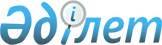 Об определении специально отведенных мест для осуществления выездной торговли по Жамбылскому району Северо-Казахстанской области
					
			Утративший силу
			
			
		
					Постановление акимата Жамбылского района Северо-Казахстанской области от 20 апреля 2016 года N 98. Зарегистрировано Департаментом юстиции Северо-Казахстанской области 23 мая 2016 года N 3762. Утратило силу постановлением акимата Жамбылского района Северо-Казахстанской области от 4 апреля 2019 года № 86
      Сноска. Утратило силу постановлением акимата Жамбылского района Северо-Казахстанской области от 04.04.2019 № 86 (вводится в действие по истечении десяти календарных дней после дня его первого официального опубликования).
      В соответствии со статьей 27 Закона Республики Казахстан от 12 апреля 2004 года "О регулировании торговой деятельности", приказа исполняющего обязанности министра национальной экономики Республики Казахстан от 27 марта 2015 года № 264 "Об утверждении Правил внутренней торговли", акимат Жамбылского района Северо-Казахстанской области ПОСТАНОВЛЯЕТ:
      1. Определить специально отведенные места для осуществления выездной торговли по Жамбылскому району Северо-Казахстанской области, согласно приложению.
      2. Ответственность за исполнением данного постановления возложить на государственное учреждение "Отдел предпринимательства Жамбылского района".
      3. Контроль за исполнением данного постановления возложить на курирующего заместителя акима района.
      4. Настоящее постановление вводится в действие по истечении десяти календарных дней после дня его первого официального опубликования. Перечень специально отведенных мест для осуществления выездной торговли по Жамбылскому району Северо-Казахстанской области
					© 2012. РГП на ПХВ «Институт законодательства и правовой информации Республики Казахстан» Министерства юстиции Республики Казахстан
				
      Аким района

И. Турков
Приложение к постановлению акимата Жамбылского района Северо-Казахстанской области от 20 апреля 2016 года № 98
№ п/п
Места установки автолавки и (или) палатки (павильона)
Количество мест
1
Село Архангелка – площадь напротив акимата 
5
2
Село Баян – между мечетью и бывшим торговым центром (асфальтная площадка)
5
3
Аул Баймаганбета Изтолина – напротив коммунального государственного учреждения "Кировская основная школа" государственного учреждения "Отдел образования Жамбылского района" акимата Жамбылского района Северо-Казахстанской области 
3
4
Село Айтуар – возле стадиона
3
5
Село Ульго – напротив коммунального государственного учреждения "Ульговская основная школа" государственного учреждения "Отдел образования Жамбылского района" акимата Жамбылского района Северо-Казахстанской области и парка
3
6
Село Благовещенка – территория рынка индивидуального предпринимателя "Мухамеджанов О.А." 
20
7
Село Богдановка – территория возле здания коммунального государственного учреждения "Богдановская начальная школа" государственного учреждения "Отдел образования Жамбылского района" акимата Жамбылского района Северо-Казахстанской области
2
8
Село Майбалык - территория возле здания коммунального государственного учреждения "Майбалыкская средняя школа" государственного учреждения "Отдел образования Жамбылского района" акимата Жамбылского района Северо-Казахстанской области
2
9
Село Талпын – возле частного дома Кайнетовой М.
2
10
Село Жамбыл – рядом с магазином "Адина"
5
11
Село Суатколь - рядом с бывшим магазином "Томирис"
3
12
Село Амангельды – рядом с пунктом раздачи воды
3
13
Аул Есперли – рядом со зданием коммунального государственного учреждения "Есперлинская основная школа" государственного учреждения "Отдел образования Жамбылского района" акимата Жамбылского района Северо-Казахстанской области
3
14
Село Карагаш – рядом со зданием бывшего коммунального государственного учреждения "Карагашская начальная школа" государственного учреждения "Отдел образования Жамбылского района" акимата Жамбылского района Северо-Казахстанской области
2
15
Село Казанка – площадь перед зданием коммунального государственного учреждения "Казанская средняя школа" государственного учреждения "Отдел образования Жамбылского района" акимата Жамбылского района Северо-Казахстанской области
8
16
Село Екатериновка – напротив магазина "Исток"
3
17
Село Светлое – рядом с магазином "Елена"
3
18
Село Матросово – рядом со станцией очистки воды
3
19
Село Кайранколь – торговый рынок по улице Мира 
8
20
Село Новое – возле медицинского пункта по улице Абая 
3
21
Село Украинское – торговый рынок по улице Конституции 
3
22
Село Кладбинка – напротив здания акимата
5
23
Село Сенжарка – около магазина "Рахат"
5
24
Село Симаки – около здания бывшего коммунального государственного учреждения "Симаковская начальная школа" государственного учреждения "Отдел образования Жамбылского района" акимата Жамбылского района Северо-Казахстанской области
2
25
Село Уткино – около бывшего магазина "Родничок"
2
26
Село Новорыбинка – возле магазина "Продукты"
5
27
Село Миролюбово – около магазина "Родник"
3
28
Село Святодуховка – возле магазинов "Анастасия" и "Ольга"
5
29
Село Сабит – возле здания медицинского пункта
3
30
Село Ольговка – возле магазина "Сельский"
3
31
Село Жанажол – возле парка
3
32
Село Мирное – площадь рядом с магазином "Ксения"
5
33
Село Айымжан – напротив конторы товарищества с ограниченной ответственностью "НАШАН LTD"
3
34
Село Рождественка – напротив здания коммунального государственного учреждения "Рождественская начальная школа" государственного учреждения "Отдел образования Жамбылского района" акимата Жамбылского района 

Северо-Казахстанской области
2
35
Село Узынколь – напротив здания коммунального государственного учреждения "Узынкольская начальная школа" государственного учреждения "Отдел образования Жамбылского района" акимата Жамбылского района Северо-Казахстанской области
2
36
Село Петровка – возле пункта раздачи воды
3
37
Село Озерное – территория около бывшего клуба
5
38
Село Акбалык – около здания бывшего магазина
3
39
Село Бауманское – возле частного дома Пуловой Н.П.
3
40
Село Каракамыс – территория клуба
3
41
Село Пресноредуть – возле пункта раздачи воды
3
42
Село Макарьевка – напротив магазина "Ксения"
2
43
Аул Нурымбет – возле здания медицинского пункта
2
44
Село Ястребинка – возле здания медицинского пункта
2
45
Село Буденное – территория магазина "Для Вас"
5
46
Село Калиновка – территория магазина индивидуального предпринимателя "Верендеева Р.В."
3
47
Село Кабань – территория магазина индивидуального предпринимателя "Тимофеева А.А"
3
48
Село Чапаевка – на прилегающей территории коммунального государственного учреждения "Чапаевская начальная школа" государственного учреждения "Отдел образования Жамбылского района" акимата Жамбылского района Северо-Казахстанской области
3
49
Село Пресновка – 

1. площадка возле хлебоприемного пункта для торговли сельскохозяйственной продукцией (сено, солома, зерноотходы, приемка шкур и другие)

2. площадка возле кафе "Феникс" для торговли с машины овощами и другие
30
50
Село Островка - возле здания медицинского пункта
2
51
Село Железное - возле магазина "У Тани" 
3
52
Село Троицкое – возле магазина "Ирина" 
5
53
Село Орталык – возле здания коммунального государственного учреждения "Орманская начальная школа" государственного учреждения "Отдел образования Жамбылского района" акимата Жамбылского района Северо-Казахстанской области
3
итого:
223